LSP 0217-UK  Набор для сортировки 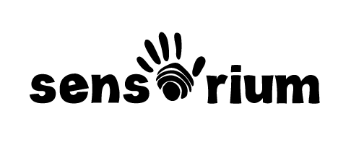 «Супер сет» 3+Все, что нужно детям для развития навыков сортировки вы найдете в этом великолепном наборе. В набор входят 600 предметов. Фигурки сельскохозяйственных животных, машинок и фруктов, соединительные «скрепки», геометрические блоки для составления рисунков, прозрачные разноцветные кружочки,  6  цветных тарелок, лоток для сортировки.В наборе:- лоток для сортировки- кубик с цифрами- 3 активити-поля со стрелкой- 6 тарелок для сортировки-  36 фигурок динозавров- 36 фигурок транспорта- 36 фигурок фруктов- 72 фигурки животных фермы «Мамы и малыши»- 100 геометрических блоков- 102 соединительные «скрепки», - 250 прозрачных круглых фишекПримеры игрСАМОСТОЯТЕЛЬНОЕ ИССЛЕДОВАНИЕТрогайте, щупайте, позвольте детям играть самостоятельноРАЗДЕЛИ ФИГУРКИ ПО ТИПУРебенок должен разложить фигурки по классам: в одной кучке автомобили, в другой – животные и .т.д. Очень маленьким детям может быть сложно разделить сразу много фигурок, так что сначала берите лишь по нескольку фигурок каждого типа. В этой игре цвет фигурок значения не имеет. РАЗДЕЛИ ФИГУРКИ ПО ЦВЕТАМРебенку необходимо сложить все фигурки одного цвета в одну группу. В этом вам помогут тарелки для сортировки.Если ваш ребенок еще совсем маленький, возьмите фигурки трех основных цветов (красный, синий, желтый). Потом можно добавить другие цвета. СРАВНИ ФИГУРКИ МЕЖДУ СОБОЙВ этой игре ребенку нужно сравнить между собой две группы разных фигурок. Например, выложите в один ряд 4 грузовика, а в другой – 3 самолета. Ребенок должен ответить, в каком ряду больше фигурок. Малыш может посчитать фигурки, а может посмотреть, какой ряд длиннее. НАЙДИ СПРЯТАННЫЕ ФИГУРКИСпрячьте несколько фигурок. Попросите ребенка найти их. Скажите ребенку, сколько именно фигурок вы спрятали и дайте пару подсказок, например: «Я спрятала пароход возле книжной полки» (ребенок учится выполнять несколько действий сразу: ищет и слушает подсказки). КАКАЯ ФИГУРКА ПРОПАЛА?Выложите в ряд несколько фигурок. Попросите ребенка хорошо их запомнить, а затем закрыть глаза. Уберите одну фигурку. Спросите ребенка, какая фигурка пропала. Поменяйтесь с ребенком ролями: теперь пусть он спрячет фигурку. РЕШИ ЗАДАЧКУМожно придумать задачки, используя в них фигурки. Например: «На светофоре стояло 4 машины. 2 машинки поехали налево, а остальные – прямо. Сколько машинок поехало прямо?»СОЕДИНИТЕЛНЫЕ СКРЕПКИКарточки для занятий с фигурками и соединительными «скрепками» вы можете бесплатно скачать на нашем сайте www.mysensorium.ru в Разделе «Материалы для скачивания»ПРОЗРАЧНЫЕ КРУГЛЫЕ ФИШКИЭти прозрачные кружочки – неисчерпаемый ресурс для развития математических навыков. С ними можно играть и заниматься по тому же принципу, что и с фигурками.Благодаря тому, что фишки прозрачные, учиться с ними намного интереснее. Сквозь них виден рисунок/цифра/буква. Пример игры БИНГОДо игры понадобятся карточки по количеству игроков. На каждой карточке напишите свой уникальный набор чисел. Для маленьких детей достаточно 4-10 цифр. Ведущий объявляет цифру, которую игроки ищут в своих карточках и отмечают прозрачным кружочком, если находят. Цель игроков — заполнить на карточке все имеющиеся номера. Как только кому-то это удаётся, он или она кричит «Бинго!», игра останавливается. Карточки для занятий с набором «Супер сет» вы можете бесплатно скачать на нашем сайте www.mysensorium.ru в Разделе «Материалы для скачивания»